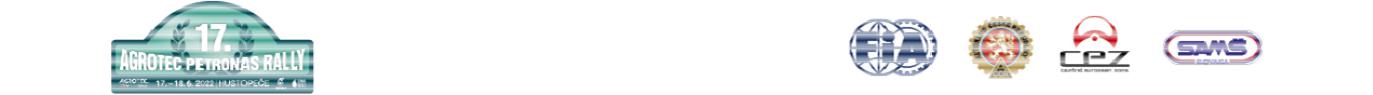 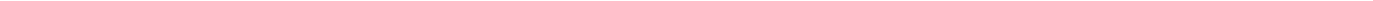 SEZNAM PŘIHLÁŠENÝCH POSÁDEKSEZNAM PŘIHLÁŠENÝCH POSÁDEKDOKUMENT  č. 5.1DOKUMENT  č. 5.1číslosoutěžícíjezdecspolujezdecstátvůztřídapriorita1Agrotec Škoda Rally TeamKopecký JanHloušek JanCZEŠkoda Fabia Rally2 EvoRC2ASN2EuroOil TeamPech VáclavUhel PetrCZEFord Focus WRCRN9ASN3Laureta Auto Škoda TeamMareš FilipBucha RadovanCZEŠkoda Fabia Rally2 EvoRC2ASN4ACA Škoda Vančík MotorsportStříteský DominikHovorka JiříCZEŠkoda Fabia R5RC2ASN5Rufa Motor-Sport, družstvoGrzyb GrzegorzBorko TomaszPOLŠkoda Fabia Rally2 Evo2ASN6Samohýl Škoda TeamBřezík AdamKrajča OndřejCZEŠkoda Fabia R5RC2ASN7Melico RacingMelichárek JaroslavMelichárek ErikSVKFord Fiesta RS WRC11ASN8Kowax 2BRallyVlček MartinSkripová AlexandraCZEHyundai i20 N Rally2RC2ASN9Jakeš MiroslavJakeš MiroslavNovák JaroslavCZEFord Fiesta R5 MkIIRC2ASN10Kontakt Škoda TeamCvrček Věroslav jun.CZEŠkoda Fabia Rally2 EvoRC2ASN11Kukučka TomášKukučka TomášVejačka PeterSVKMitsubishi Lancer Evo VI11ASN12Trojan KarelTrojan KarelChlup PetrCZEŠkoda Fabia R5RC214Shivamotoshop KTMŠimek OndřejBaďura VítězslavCZEFord Fiesta R5RC215Trněný KarelTrněný KarelPritzl VáclavCZEFord Fiesta R5RC216Praga-Automotive s.r.o.Jirásek AlešMachů PetrCZEŠkoda Fabia R5RC217T-Motor Zlín s.r.o.Hanák JiříVečerka MichalCZEŠkoda Fabia Rally2 EvoRC218Tomek DavidTomek DavidŠvec RomanCZEŠkoda Fabia Rally2 EvoRC219VH RacingHanuš VladimírNavrátil JakubSVK/CZEHyundai i20 R5220Zedník PetrZedník PetrZedníková OlgaCZEFord Fiesta R5 MkIIRC221Kurka TomášKurka TomášJanovská KateřinaCZEMini John Cooper Works WRN922Tarabus JaromírTarabus JaromírTrunkát DanielCZEPeugeot 208 Rally4RC4 I23Šikl MartinŠikl MartinVilimek PetrCZEMitsubishi Lancer Evo IXRN924PT Petroltrans Rally TeamMajerčák VlastimilSlovák JakubSVKFord Fiesta Rally3325Jantar Team s.r.o.Kohn FilipStřeska TomášCZEFord Fiesta Rally3RC326Pokorný ZdeněkPokorný ZdeněkLasevič RichardCZEŠkoda Fabia R5RC227Duck Racing Autoklub v AČRKačírek PetrŘiháková PetraCZEŠkoda Fabia R5RC228Savruk MichalSavruk MichalZalabák PavelCZEŠkoda Fabia R5RC229Nešetřil PetrNešetřil PetrČernoch JiříCZEPorsche 997 GT3RN930Agrotec Autoklub v AČRRada MartinJugas JaroslavCZEFiat 124 Abarth RGTRGT31Rentor MotorsportVlček MarekPlachý TomášCZEŠkoda Fabia Rally2 EvoRC232Jirovec JakubJirovec JakubKunst JakubCZEAlpine A110 RGTRGT33Voldřich JakubVoldřich JakubOdvárka PavelCZEMitsubishi Lancer Evo VIRN934Král JakubKrál JakubBorovička MarekCZESubaru Impreza STIRN935Hordossy RobertHordossy RobertPalivec ŠtěpánCZEPeugeot 208 Rally4RC4 I36Frátherm Rally TeamFrána LukášSkořepa JiříCZECitroën DS3 R3TRC4 I37Pindel FilipPindel FilipPietruszka KrzysztofPOLPeugeot 208 Rally4RC4 I38Jantar Team s.r.o.Zpěvák KryštofFuksa PavelCZEFord Fiesta Rally4RC4 II39Lukašík PetrLukašík PetrLukašíková Mikulášková Mart CZELukašíková Mikulášková Mart CZEFord Fiesta Rally4RC4 II40Narovec MartinNarovec MartinLaurincová LuciaCZE/SVKFord Fiesta Rally4RC4 II41Ocelka FilipOcelka FilipBlažek JaroslavCZERenault Clio Rally5RC542Petráš JaroslavPetráš JaroslavJindra PetrCZERenault Clio Rally5RC543Kesko RacingŠvec KamilŠvec ErikSVKPeugeot 208 R2644ASC ART MotorsportMishev NikolaBashkehayov AngelBGRPeugeot 208 Rally4RC4 I45City Taxi Racing s.r.o.Rybák JiříHoušť JanCZERenault Clio Rally4RC4 I46Nwelati DominikNwelati DominikStross JiříCZEOpel Adam R2RC4 II47Pohlídal JiříPohlídal JiříKubala JanCZEPeugeot 208 R2RC4 II48Roger Racing KftVogel AdriennMaricsek MiklósHUNFord Fiesta Rally4RC4 II49Havránek MichalHavránek MichalNádvorník JanCZEFord Fiesta R2TRC4 II50Řihák PavelŘihák PavelKoutský MiroslavCZEFord Fiesta Rally4RC4 II51Rally Klub Paseky o.s.Ševčík DavidŠebáková TerezaCZEPeugeot 208 R2RC4 II52Mezihorák OndřejMezihorák OndřejZábojník RomanCZEHonda Civic VtiRN753Luna RacingPolovka TomášTurcsányi DanielSVKHonda Civic Type R754Pilka MarekPilka MarekChovanec OndřejCZERenault Clio SportRN755Říha LukášŘehák MatějŘíha LukášCZEHonda Civic Type RRN756Vonka JanVonka JanČech KarelCZEPorsche 997 GT3RN957DomReal s.r.o.Lajoš JúliusHorniaček EmilSVKVolkswagen Polo Proto1158DomReal s.r.o.Majerčák MiloslavLejko MatúšSVKMitsubishi Lancer Proto1159ÚAMK - Auto Design Racing TeamČaloun RobertČalounová EvaCZEFord Escort RS CosworthRN960Boxer AutoDorčíková MichaelaKlíma TomášSVKSubaru Impreza STi361Pokorná SandraPokorná SandraŠmíd TomášCZESubaru Impreza STIRN962Matejička LubomírMatejička LubomírMudrák VojtěchSVK/CZEFord Fiesta Rally4663Čabaj MiroslavČabaj MiroslavŠtindl VladimírCZEŠkoda Fabia TDIRN864ČK motorsportDaňhel VlastimilOsička VladimírCZERenault Clio R3RN865Agrotec Autoklub v AČRFridrich JakubSedláček LukášCZEAlfa Romeo 147RN766Automoto Klub Pačejov v AČRStejskal Václav sen.Janeček BedřichCZERenault Clio SportRN767Kolář MichalKolář MichalGerych JiříCZEOpel Adam CupRN768Búš ĽubošBúš ĽubošBaran PeterSVKHonda Civic Type R569Roger Racing KftJobbágy AkosBán ViktorHUNFord Fiesta R1RC570Evrofin RacingPoživil MilanKrál JosefCZEOpel Corsa Rally4RC4 I71Auto Mandaus s.r.o.Mandaus JosefDohnal MilošCZEŠkoda FabiaRN672VD Rally Team Klub v AČRDostál JanDostál ZdeněkCZEŠkoda FabiaRN673Zigo VlastimilZigo VlastimilKurečka TomášCZEŠkoda FeliciaRN674Telipský PetrTelipský PetrMatušková MichaelaCZEŠkoda FabiaRN675Kubacka ŠtefanKubacka ŠtefanKubacková JanaSVKHonda Civic Vti7763Plast Rally TeamKecer PatrikIvan SebastiánSVKFord Fiesta ST577Auto Klub Tišnov Z.S.Valla RudolfValla TomášCZEŠkoda FabiaRN678Svijany RacingKubíček LukášLinhart RomanCZEOpel Adam CupRN779Čagánek MartinČagánek MartinHromas FilipCZECitroën DS3 R1RN6číslosoutěžícíjezdecspolujezdecstátvůztřídaprioritaH1K.I.T. Racing CS, s.r.o.Neumann VlastimilHlavatý MartinCZEFord Escort RS CosworthF7H2Janota MiroslavJanota MiroslavNovák PetrCZEOpel Kadett CoupeC3H3Frei JanFrei JanMaryška RomanCZEŠkoda 130 LRE5H4Kašpar JiříKašpar JiříAdámek PavelCZEŠkoda 130 LRE5H5Knížek MartinKnížek MartinRupert JanCZEBMW 318 iSE3H6Kotrmon LiborKotrmon LiborKolivošková VeronikaCZE/SVKFord Escort RS CosworthF7H7Štolfa JindřichŠtolfa JindřichHawel ZdeněkCZERover 220 GtiF6H8gt2 Motorsport s.r.o.Jurečka PetrJurečka PavelCZESubaru Impreza 555F7H9Šrámek JiříŠrámek JiříHoráček JindřichCZEBMW 318 iSF6H10Hýbner VratislavHýbner VratislavTeplá VeronikaCZEFord Sierra RS CosworthE4H11Čonka RobertČonka RobertZátko PetrCZERenault Clio WilliamsF6H12Duck Racing Autoklub v AČRKučera MartinSlováček DominikCZEBMW 318 iSHK2H14Multi-s Racing z.s.Urban JosefUrban JaroslavCZEŠkoda 130 LRHK4H15Automoto Klub Pačejov v AČRHostaš VáclavValeš JanCZELada VFTSE6H16Silber PatrikSilber PatrikKluka LudovítCZELada 21011D2H17Automoto Klub Pačejov v AČRDolák LubošKulhan JiříCZELada 21011D2H18K.I.T. Racing CS, s.r.o.Sasinek ŠtefanNesvadba RichardSVK/CZEMitsubishi Lancer Evo IIIF7H19Vichta JiříVichta JiříČmel MartinCZEVolkswagen Brouk 1302 SHK4H20Motortech Racing TeamBuschbacher MariánBuschbacher PeterSVKAudi Coupe QuattroHK2H21Konšel LubomírKonšel LubomírFrič PavelCZELada VFTSHK4H22Hock KarelHock KarelNovák LukášCZEŠkoda 130 RSHK4H23Rally Klub Paseky o.s.Krajča PetrKrajča JaroslavCZEŠkoda 110 LHK4H24Auto Mandaus s.r.o.Kovanda JaromírMatoušek JaroslavCZEŠkoda Favorit 136 LF5H25Horčík KarelHorčík KarelFlaska JanCZEŠkoda 130 LE1H26Kowax 2BRallyŠimánko JanKretík TomášCZEŠkoda 130 LE1H27Slezák OttoSlezák OttoKučerová SabinaCZENissan Sunny GTIHK5H28IG Sport ClubPetran JaroslavPetran Jaroslav junSVKLada 21011 MTX RallyeHK1